JAKTRAPPORT                                  Navn:                                 Dato: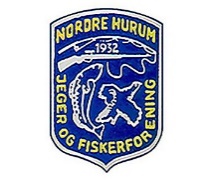 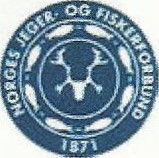 Jaktrapporten skall leveres innen 5.januar til viltutvalgets leder: Bjørn Johansen, Hestehoven 19c, 3490 Klokkarstua. Telf-91855978/vilt@nhjff.no Dato Jaktvald nrObservert viltAntall/artSkuttVilt.Antall/artTimer jaktetAnmerkning